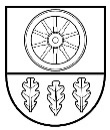 KELMĖS RAJONO SAVIVALDYBĖS ADMINISTRACIJOSDIREKTORIUSĮSAKYMAS  DĖL SENIŪNAIČIŲ RINKIMŲ KOMISIJŲ SUDARYMO 2019 m. rugsėjo   d. Nr. Kelmė              Vadovaudamasi Lietuvos Respublikos vietos savivaldos įstatymo 29 straipsnio 8 dalies 1 punktu ir  33 straipsnio 3 ir 5 dalimis bei atsižvelgdama į Kelmės rajono savivaldybės administracijos seniūnų siūlymus:S u d a r a u Kelmės  rajono savivaldybės Kelmės ir Kukečių seniūnijų seniūnaičių rinkimų komisijas, tvirtinu jų sudėtį:Kelmės seniūnijoje:               Pirmininkas - –Romas Atkočaitis,  Kelmės seniūnijos seniūnas,                Nariai:              Irina Petkevičienė, Kelmės seniūnijos seniūno pavaduotoja,                                        Ligita Kundrotienė, Kelmės seniūnijos specialistė.                    Kukečių seniūnijoje:Pirmininkas-  Kristina Turevičienė, Kukečių seniūnijos seniūnė.   Nariai:  Ona Kalpokienė, Kukečių seniūnijos vyriausioji specialistė,                                                       Vineta Račaitė- Samušienė, Kukečių seniūnijos specialistė socialiniam darbui.Nurodau: 2.1. Kelmės  rajono savivaldybės administracijos seniūnams: paskelbti seniūnaičių rinkimų komisijų (ten, kur jos sudaromos) sudėtis seniūnaitijose (skelbimo lentose ar kitose viešosiose seniūnaitijų vietose);   2.2.  . Paskelbti šį įsakymą vietinėje spaudoje ir Savivaldybės interneto tinklalapyje.  Šis įsakymas per vieną mėnesį gali būti skundžiamas Regionų apygardos administraciniam teismui, skundą (prašymą) paduodant bet kuriuose šio teismo rūmuose Lietuvos Respublikos administracinių bylų teisenos įstatymo nustatyta tvarka. Administracijos direktorius			  Stasys Jokubauskas